APSTIPRINĀTSVSIA “Piejūras slimnīca” Iepirkumu komisijas2019. gada 12.jūlija sēdē, protokols Nr. 14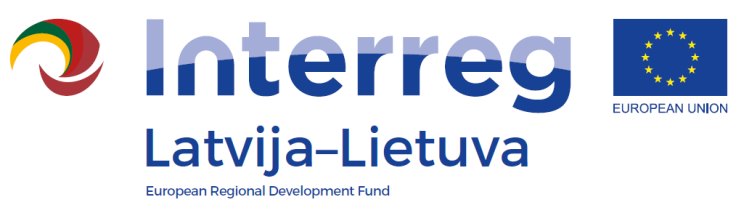 NOLIKUMSATKLĀTS KONKURSSSensoro istabu un āra pastaigu laukuma aprīkojuma piegāde un uzstādīšana projekta LLI-336 (SUPER) ietvaros(Identifikācijas numurs PS 2019/03/INTERREG )Liepāja, 2019I SADAĻAINFORMĀCIJA PAR IEPIRKUMU1.12. Telpu apskate1.12.1. Telpu un āra pastaigu laukuma apskate ieinteresētajiem piegādātājiem ir obligāta. 1.12.2. Veikt telpu un āra pastaigu laukuma apskati iespējams līdz 2019.gada 26.jūlijam (ieskaitot), pirms tam iepriekš vienojoties ar nolikuma 1.7.punktā norādīto Pasūtītāja kontaktpersonu Aigaru Raudu.1.12.3. Apskates laikā ieinteresētajām personām tiek dota iespēja pārliecināties par telpu un āra pastaigu laukuma izmēriem un novietojumu.1.12.4. Pēc apskates, piegādātāju pārstāvji obligāti parakstās telpu apskates akta lapā (7.pielikums). 1.12.5.	Pretendenta pārstāvim apskates laikā jānovērtē telpas un āra pastaigu laukums tā, lai pretendenta piedāvājumā būtu ietvertas visas potenciāli iespējamās izmaksas, lai izpildītu līgumu atbilstoši Tehniskajai specifikācijai.II SADAĻAINFORMĀCIJA PAR IEPIRKUMA PRIEKŠMETUIII SADAĻAPRASĪBAS PRETENDENTIEM UN IESNIEDZAMIE DOKUMENTIPIEDĀVĀJUMA IZVĒRTĒŠANAS KRITĒRIJS4.1. Pamatojoties uz Publisko iepirkumu likuma 51.pantu, Komisija piešķir līguma slēgšanas tiesības saimnieciski visizdevīgākajam piedāvājumam, kuru nosaka, ņemot vērā tikai piedāvāto kopējo cenu.4.2. Komisija izvēlas piedāvājumu ar viszemāko cenu, kas atbilst nolikuma un tā pielikumu prasībām, un nav atzīts par nepamatoti lētu.V SADAĻAPIELIKUMIAtklāta konkursa PS 2019/03/INTERREG nolikuma 4.pielikumsPRASĪBAS PIEDĀVĀJUMA NOFORMĒŠANAI UN IESNIEGŠANAIAtklāta konkursa PS 2019/03/INTERREG nolikuma 5.pielikumsVĒRTĒŠANAS NOSACĪJUMIAtklāta konkursa Nr.PS2019/03/INTERREG nolikuma 6.pielikumsPUBLISKAIS PIRKUMA UN PIEGĀDES LĪGUMS Nr. ________(projekts) Valsts sabiedrība ar ierobežotu atbildību “Piejūras slimnīca”, reģistrācijas Nr. 40003343729, tās ___________ ____________ personās, kuras  rīkojas uz Statūtu pamata, (turpmāk tekstā – PASŪTĪTĀJS), un ________uzņēmuma nosaukums_____, reģistrācijas Nr._____________, tās ______ieņemamais amats, vārds, uzvārds_______ personā, kas rīkojas uz Statūtu pamata (turpmāk tekstā – IZPILDĪTĀJS), turpmāk tekstā abas kopā sauktas arī PUSES un katra atsevišķi – PUSE, pamatojoties uz iepirkuma “Sensoro istabu un āra pastaigu laukuma aprīkojuma piegāde un uzstādīšana projekta LLI-336 “Veiksmīga psihosociālā un sensorā rehabilitācija bērniem un pieaugušajiem, kuri cieš no garīgiem un uzvedības traucējumiem” (SUPER) ietvaros” (PS 2019/03/INTERREG) rezultātiem (turpmāk tekstā – IEPIRKUMS), noslēdz šādu līgumu (turpmāk tekstā – LĪGUMS):LĪGUMA PRIEKŠMETSPASŪTĪTĀJS pasūta un pērk, un IZPILDĪTĀJS pārdod, piegādā, uzstāda, kā arī veic personāla apmācību un garantijas apkalpošanu, IZPILDĪTĀJA iesniegtajā piedāvājumā iepirkumam “Sensoro istabu un āra pastaigu laukuma aprīkojuma piegāde un uzstādīšana projekta LLI-336 “Veiksmīga psihosociālā un sensorā rehabilitācija bērniem un pieaugušajiem, kuri cieš no garīgiem un uzvedības traucējumiem” (SUPER) ietvaros” (PS 2019/03/INTERREG) minēto, turpmāk tekstā – PRECE, saskaņā ar LĪGUMA noteikumiem un pielikumiem, un PASŪTĪTĀJA norādījumiem.IZPILDĪTĀJS apmāca PASŪTĪTĀJA atbildīgos darbiniekus PRECES lietošanā.PRECES garantijas termiņā IZPILDĪTĀJS nodrošina PRECEI nepieciešamās garantijas apkopes, tajā skaitā, visas, kuras PRECEI ir noteicis tās ražotājs, bez papildus samaksas tādā apmērā, lai būtu spēkā visi garantijas nosacījumi, atbilstoši LĪGUMA 4.sadaļai.Līguma priekšmets tiek realizēts projekta atbilstoši SIA „V projekts”  izstrādātajai būvniecības ieceres īstenošanas dokumentācijai “Pastaigu un terapijas laukuma būvniecība Jūrmalas ielā 2, Liepājā”.PIEGĀDES NOTEIKUMI UN TERMIŅŠIZPILDĪTĀJAM jāveic PRECES piegāde, uzstādīšana un  personāla apmācība, kas minēti tehniskajā specifikācijā/tehniskajā piedāvājumā (turpmāk tekstā – DARBS) iespējami īsā termiņā, bet ne vēlāk kā 60 (sešdesmit) kalendāro dienu laikā no LĪGUMA noslēgšanas dienas PASŪTĪTĀJA norādītajā adresē: Jūrmalas ielā 2, Liepāja, Latvija, LV-3401.IZPILDĪTĀJAM PRECES piegādes laiks ir jāsaskaņo ar PASŪTĪTĀJU vismaz 2 (divas) dienas pirms piegādes veikšanas.Reizē ar LĪGUMA 2.1.punktā minēto DARBU pabeigšanu, IZPILDĪTĀJS iesniedz PASŪTĪTĀJAM no IZPILDĪTĀJA puses parakstītu atbilstošu nodošanas – pieņemšanas aktu. Saņemto nodošanas – pieņemšanas aktu PASŪTĪTĀJS apņemas izskatīt 3 (trīs) darba dienu laikā no tā saņemšanas brīža, ar akta parakstīšanu dodot tam savu piekrišanu vai atteikuma gadījumā šajā pat termiņā iesniedzot IZPILDĪTĀJAM savus iebildumus. Iebildumiem jābūt motivētiem, pamatotiem, ar detalizētu un skaidru norādi uz akta parakstīšanas atteikuma iemesliem. Šajā gadījumā PUSES vienojas par termiņu, kādā IZPILDĪTĀJAM minētās nepilnības ir jānovērš. Ja trūkumu novēršanai noteiktais laiks pārsniedz LĪGUMA 2.1.punktā noteikto LĪGUMA izpildes termiņu, par to tiek aprēķināts līgumsods atbilstoši LĪGUMA nosacījumiem. Ja PASŪTĪTĀJS 3 (trīs) darba dienu laikā nav iesniedzis pretī savus iebildumus, tad tiek pieņemts, ka PASŪTĪTĀJS veikto DARBU kvalitāti ir akceptējis un DARBI atbilst tehniskajiem nosacījumiem un ir pieņemti bez iebildumiem.Pēc PASŪTĪTĀJA pārstāvja pieprasījuma IZPILDĪTĀJAM 3 (trīs) darba dienu laikā jāsniedz PASŪTĪTĀJAM rakstiska informācija par LĪGUMA izpildes gaitu.LĪGUMCENA UN NORĒĶINU KĀRTĪBALīgumcena par pilnīgu, savlaicīgu un kvalitatīvu DARBU ir EUR _____(___ līgumcena vārdiem___), pievienotās vērtības nodoklis 21% EUR _____(___ vārdiem___), kas kopā ir EUR  _____(___ vārdiem___) .PASŪTĪTĀJS veic apmaksu par DARBU 30 (trīsdesmit) dienu laikā pēc nodošanas – pieņemšanas akta parakstīšanas un attiecīga rēķina saņemšanas. Gadījumā, ja tiek sastādīts akts par Preces neatbilstību, saskaņā ar šī Līguma 2.3.punktu, samaksa tiek veikta tikai par kvalitatīvu un Līguma noteikumiem atbilstošu Preču apjomu.IZPILDĪTĀJA finanšu piedāvājumā norādītajā cenā ir iekļauta PRECES vērtība, iepakojuma un piegādes (transporta) izmaksas, visi valsts un pašvaldības noteiktie nodokļi, nodevas un citas izmaksas, kas saistītas ar PRECI un to piegādi un uzstādīšanu, personāla apmācību, kā arī garantijas noteikumu izpilde atbilstoši LĪGUMAM.PASŪTĪTĀJS apmaksu veic ar pārskaitījumu uz IZPILDĪTĀJA norādīto kontu kredītiestādē.Par apmaksas dienu tiek uzskatīta diena, kad PASŪTĪTĀJS ir veicis pārskaitījumu uz IZPILDĪTĀJA norādīto kredītiestādes kontu.Rēķinā jāuzrāda:Pasūtītāja nosaukums, adrese: Valsts sabiedrība ar ierobežotu atbildību “Piejūras slimnīca”, reģistrācijas Nr. 40003343729; Liepāja, Jūrmalas iela 2, LV-3401Teksts: Projekta Nr. LLI-336 "Veiksmīga psihosociālā un sensorā rehabilitācija bērniem un pieaugušajiem, kas cieš no garīgās veselības un uzvedības traucējumiem" (SUPER) ietvarosIepirkums “Sensoro istabu un āra pastaigu laukuma aprīkojuma piegāde un uzstādīšana projekta LLI-336 (SUPER) ietvaros” (PS 2019/03/INTERREG) Līguma numurs ;Rekvizīti atbilstoši 2012.gada 29.novembra Pievienotās vērtības nodokļa likuma 125.panta prasībām;Vai tas ir piegādātās Preces daļas vai gala norēķina rēķins;Izpildīto darbu nodošanas – pieņemšanas akts  numurs un datums, par kuru tiek izrakstīts rēķins.Katrā Izpildītā darba nodošanas – pieņemšanas aktā ir jāuzrāda:Teksts: Projekta Nr. LLI-336 "Veiksmīga psihosociālā un sensorā rehabilitācija bērniem un pieaugušajiem, kas cieš no garīgās veselības un uzvedības traucējumiem" (SUPER) ietvaros Iepirkums “Sensoro istabu un āra pastaigu laukuma aprīkojuma piegāde un uzstādīšana projekta LLI-336 (SUPER) ietvaros” (PS 2019/03/INTERREG) Līguma numurs;Darba apjoms un vērtība (atšifrēti daudzumu aprēķini).KVALITĀTEPRECES kvalitātei jāatbilst Tehniskai specifikācijai, Izpildītāja tehniskam un finanšu Piedāvājumam, Civillikuma 1593.panta otrās daļas noteikumiem. Piegādātajai PRECEI jābūt jaunai, kvalitatīvai, nelietotai, ražotāja iepakojumā ar jebkuriem nepieciešamajiem dokumentiem, pilnā komplektācijā.GARANTIJAGarantijas laiks PRECEI tiek noteikts 2 (divi) gadi (vai ilgāks, atbilstoši Izpildītāja  piedāvātajam), kas sākas pēc nodošanas – pieņemšanas akta parakstīšanas. PRECES garantijas laiks nevar būt mazāks par laiku, kādu ir noteicis PRECES ražotājs.Garantijas laikā reakcijas laiks: 2 h (divas stundas) darba laikā pēc paziņojuma nosūtīšanas brīža, 8 h (astoņas stundas) ārpus darba laika pēc paziņojuma nosūtīšanas.Garantijas bojājumu novēršanai atvēlētais laiks: 4 (četras)  nedēļas no bojājumu konstatēšanas brīža. IZPILDĪTĀJAM, aizvietojot bojāto PRECI ar funkcionāli līdzīgu, iespējams vienoties ar PASŪTĪTĀJU par ilgāku garantijas bojājumu novēršanas laiku.Garantija tiek nodrošināta PRECES piegādes adresē. Ja PRECEI garantijas laikā ir nepieciešams veikt remontdarbus un tos nav iespējams veikt PRECES piegādes adresē uz vietas, IZPILDĪTĀJS nodrošina PRECES pieņemšanu LĪGUMA 2.1.punktā norādītajā adresē un transportēšanu uz remonta veikšanas vietu, kā arī pēc garantijas remonta beigām nodrošina PRECES transportēšanu un nodošanu PASŪTĪTAJAM LĪGUMA 2.1.punktā norādītajā adresē.Garantijas laikā nepieciešamos remontdarbus, transportēšanas, iekārtu montāžas un demontāžas izdevumus sedz IZPILDĪTĀJS.Ja PRECES darbaspēju nav iespējams atjaunot, par ko attiecīgi tiek sastādīts akts par PRECES darbaspēju neatjaunojamību, IZPILDĪTĀJS uz sava rēķina apmaina PRECI pret jaunu un LĪGUMA prasībām atbilstošu PRECI 1 (viena) mēneša laikā no šajā punktā noteiktā akta par PRECES darbaspēju neatjaunojamību sastādīšanas dienas.Ja IZPILDĪTĀJS garantijas termiņā un LĪGUMĀ norādītajā laikā atsakās novērst konstatētos trūkumus un defektus, vai nenovērš tos noteiktā laikā, PASŪTĪTĀJAM ir tiesības šo darbu veikšanu uzdot citai personai. IZPILDĪTĀJS sedz PASŪTĪTĀJAM visas izmaksas un zaudējumus, kas radušies no savlaicīgas garantijas darbu neizpildes.IZPILDĪTĀJS garantē, ka šajā termiņā PRECE atbilst standartiem, normatīvajos aktos noteiktajām un vispārpieņemtajām prasībām attiecībā uz PRECES kvalitāti, saglabā drošumu un pilnīgas lietošanas īpašības.Preces garantija saglabājas arī gadījumā, ja mainās Preces īpašnieks.PUŠU ATBILDĪBAPUSES ir savstarpēji atbildīgas par līgumsaistību nepildīšanu un to nepienācīgu izpildi. Šajā gadījumā vienai PUSEI jāatlīdzina otrai PUSEI nodarītie zaudējumi.Ja PASŪTĪTĀJS nokavē LĪGUMA 3.2. punktā noteikto maksājuma termiņu, tas maksā IZPILDĪTĀJAM līgumsodu 0,5% (nulle komats piecu procentu) apmērā no nokavētā maksājuma summas par katru nokavēto dienu, bet kopsummā ne vairāk kā 10% (desmit procentu) apmērā no kopējās līgumcenas.Ja IZPILDĪTĀJS nokavē LĪGUMA 2.1.punktā minēto DARBA izpildes termiņu, tas maksā PASŪTĪTĀJAM līgumsodu 0,5% (nulle komats piecu procentu) apmērā no Līgumā noteiktās līgumcenas par katru nokavēto dienu, bet ne vairāk kā 10% (desmit procentu) apmērā no kopējās līgumcenas. Turpmākie norēķini notiek pēc līgumsoda nomaksas.Par aprēķināto līgumsodu viena PUSE informē otru PUSI, iesniedzot attiecīgu rēķinu.Līgumsoda samaksa neatbrīvo PUSES no saistību turpmākas izpildes, kā arī neierobežo PUŠU tiesības prasīt zaudējumu atlīdzību.nepārvarama varaLĪGUMAM pielāgojami vispārpieņemtie nepārvaramas varas nosacījumi, ja vien iespējams pierādīt, ka tie ietekmējuši PUŠU līgumsaistību izpildi.Izveidojoties nepārvaramas varas situācijai, viena PUSE par to nekavējoties, ne vēlāk kā 3 (trīs) darba dienu laikā pēc šādu apstākļu iestāšanās dienas, paziņo otrai PUSEI rakstiskā veidā. Izskaidrojumā jābūt skaidri formulētiem nepārvaramas varas situācijas iemesliem un, ja iespējams, jānorāda tās ilgums. PUSE, kas nokļuvusi nepārvaramas varas apstākļos, iesniedz otrai PUSEI izziņas, u.c. dokumentus, ko izsniegušas kompetentas iestādes, kas apstiprina nepārvaramas varas un apstākļu iestāšanos. Nepieciešamības gadījumā, atsevišķi vienojoties un ievērojot nepārvaramas varas sekas, PUSES nosaka saistību izpildes termiņa pagarinājumu, papildus noteikumus.LĪGUMA GROZĪŠANA, STRĪDU IZSKATĪŠANA UN LĪGUMA IZBEIGŠANAIr pieļaujami tikai Līguma nebūtiski grozījumi. Būtiski grozījumi iepirkuma līgumā pieļaujami tikai Publisko iepirkumu likuma 61.panta trešajā daļā minētajos gadījumos. Grozījumi un papildinājumi LĪGUMĀ izdarāmi PUSĒM vienojoties un noformējami rakstiski. Tie stājas spēkā, kad tos ir parakstījušas abas PUSES un kļūst par LĪGUMA neatņemamām sastāvdaļām.Ja viena PUSE pārkāpusi kādu no LĪGUMA noteikumiem, otrai PUSEI ir tiesības iesniegt rakstveida pretenziju, kurā norādīts pārkāpuma raksturs un LĪGUMA punkts, kuru PUSE uzskata par pārkāptu.Visus strīdus un domstarpības par LĪGUMA saistību izpildi Puses risina savstarpējo pārrunu ceļā.Ja LĪGUMA 8.4.punktā noteiktajā kārtībā PUSES nevar savstarpēji vienoties, strīdus izskata Latvijas Republikas tiesā Civilprocesa likumā noteiktajā kārtībā, ievērojot LĪGUMA noteikumus un Latvijas Republikā spēkā esošos normatīvos aktus.LĪGUMA izbeigšana iespējama tikai LĪGUMĀ un normatīvajos aktos noteiktajos gadījumos, kā arī pēc PUŠU savstarpējas vienošanās.PASŪTĪTĀJAM ir tiesības vienpusēji izbeigt LĪGUMU, ja IZPILDĪTĀJS kavē LĪGUMA 2.1.punktā noteikto LĪGUMA izpildes termiņu vairāk kā par 10 (desmit) dienām.PASŪTĪTĀJAM ir tiesības vienpusēji izbeigt LĪGUMU, ja LĪGUMU nav iespējams izpildīt tādēļ, ka LĪGUMA izpildes laikā IZPILDĪTĀJAM ir piemērotas starptautiskās vai nacionālās sankcijas vai būtiskas finanšu un kapitāla tirgus intereses ietekmējošas Eiropas Savienības vai Ziemeļatlantijas līguma organizācijas dalībvalsts noteiktās sankcijas.PĀRSTĀVJI UN KONTAKTINFORMĀCIJAPASŪTĪTĀJA pārstāvis ar LĪGUMU saistītu jautājumu risināšanā, kā arī attiecībā uz DARBA izpildi ir:______ (vārds uzvārds), tālr.________, e-pasts:_________ . IZPILDĪTĀJA pārstāvis ar LĪGUMU saistītu jautājumu risināšanā, kā arī attiecībā uz DARBA izpildi ir:___ (vārds uzvārds)____ , tālr.____, e-pasts:_____.CITI NOTEIKUMILĪGUMS stājas spēkā ar visu tā eksemplāru parakstīšanas dienu.LĪGUMS ir spēkā līdz PUŠU saistību pilnīgai izpildei vai atbilstoši LĪGUMA 8.6., 8.7., 8.8. punktu noteikumiem.Kādam no LĪGUMA noteikumiem zaudējot spēku normatīvo aktu grozījumu gadījumā, LĪGUMS nezaudē spēku tā pārējos punktos, un šādā gadījumā PUŠU pienākums ir piemērot LĪGUMU atbilstoši spēkā esošajiem normatīvajiem aktiem.PUSES apņemas neveikt nekādas darbības, kas tieši vai netieši var radīt zaudējumus otrai PUSEI, vai kaitēt otras PUSES interesēm. LĪGUMĀ izveidotais noteikumu sadalījums pa sadaļām ar tām piešķirtajiem nosaukumiem ir izmantojams tikai un vienīgi atsaucēm un nekādā gadījumā nevar ietekmēt LĪGUMA noteikumu tulkošanu.Ja kādai no PUSĒM tiek mainīts juridiskais statuss, amatpersonas paraksta tiesības, vadītāji vai kādi LĪGUMĀ minētie PUSES rekvizīti, telefona, faksa numuri, elektroniskā pasta adreses, adreses, pilnvarotie pārstāvji u.c., tad tā nekavējoties, bet ne vēlāk kā 3 (trīs) darba dienu laikā, rakstiski paziņo par to otrai PUSEI. Noteikuma neizpildes gadījumā uzskatāms, ka otra PUSE ir pilnībā izpildījusi savas saistības, lietojot LĪGUMĀ esošo informāciju par otru PUSI.LĪGUMS sastādīts latviešu valodā 2 (divos) eksemplāros ar vienādu juridisku spēku, no kuriem viens glabājas pie PASŪTĪTĀJA un otrs pie IZPILDĪTĀJA.LĪGUMA pielikumi un tā neatņemamas sastāvdaļas ir:IZPILDĪTĀJA tehniskais piedāvājums IEPIRKUMAM (1.pielikums);IZPILDĪTĀJA finanšu piedāvājums IEPIRKUMAM (2.pielikums).Pušu rekvizīti un parakstiAtklāta konkursa Nr.PS2019/03/INTERREG nolikuma 7.pielikumsTELPU APSEKOŠANAS AKTSPiezīmes: _________________________________________________________________________________________________________________________________________________PasūtītājsPasūtītājs, kas organizē iepirkumu:VSIA „Piejūras slimnīca”reģistrācijas Nr. 40003343729, Jūrmalas iela 2, Liepāja, Latvija, LV-3401Iepirkumi tālrunis/fakss: +371 634 01415.Iepirkuma priekšmetsSensoro istabu un āra pastaigu laukuma aprīkojuma (turpmāk tekstā – Preces) piegāde un uzstādīšana, ietverot arī personāla apmācību un garantijas apkalpošanu, atbilstoši piegādes līgumā noteiktajam apjomam VSIA „Piejūras slimnīca”, atbilstoši SIA „V projekts”  izstrādātajai būvniecības ieceres īstenošanas dokumentācijai  “Pastaigu un terapijas laukuma būvniecība Jūrmalas ielā 2, Liepājā” (nolikuma 8.pielikums).Iepirkumā ir 2 (divas)  iepirkuma daļas:1.daļa - Sensoro istabu aprīkojums (2 istabas),2.daļa - Āra pastaigu laukuma aprīkojums.CPV kods37000000-8 (Mūzikas instrumenti, sporta preces, spēles, rotaļlietas, amatniecības izstrādājumi, mākslas priekšmeti un piederumi);Līguma izpildes laiks un vieta1.4.1. Līguma izpildes laiks – iespējami īsā termiņā, bet ne vēlāk kā 60 (sešdesmit) kalendāro dienu laikā no iepirkuma līguma noslēgšanas dienas.1.4.2. Līguma izpildes vieta – Jūrmalas iela 2, Liepāja, Latvija, LV-3401Iepirkuma procedūraIepirkuma procedūra tiek veikta atbilstoši Publisko iepirkumu likumam. Iepirkuma procedūras veids ir atklāts konkurss.ProjektsLLI-336 “Veiksmīga psihosociālā un sensorā rehabilitācija bērniem un pieaugušajiem, kas cieš no garīgās un uzvedības traucējumiem” (SUPER).KontaktpersonaVSIA „Piejūras slimnīca” tehniskais direktors Aigars Rauda, tālrunis Nr.+371 29406175, tālrunis/fakss: +371 634 01415, e-pasts aigars.rauda@lps.gov.lv Piedāvājumu iesniegšanas termiņš1.8.1. Piedāvājumi iesniedzami Elektronisko iepirkumu sistēmas (turpmāk tekstā – EIS) e-konkursu apakšsistēmā (https://www.eis.gov.lv/EKEIS/Supplier/) līdz 2019.gada 6.augustam plkst.11:00.1.8.2. Ievērojot Publisko iepirkumu likuma 39.panta pirmajā daļā noteikto, piedāvājumi ir iesniedzami tikai elektroniski EIS e-konkursu apakšsistēmā. Pēc noteiktā termiņa vai ārpus EIS e-konkursu apakšsistēmas iesniegtie piedāvājumi tiks atzīti par neatbilstošiem nolikuma prasībām un tiks atgriezti iesniedzējiem.1.8.3. Piedāvājumu noformē atbilstoši nolikuma 4.pielikuma “Prasības piedāvājuma noformēšanai un iesniegšanai” noteikumiem.Piedāvājumu atvēršanas vieta un laiksPiedāvājumu atvēršana notiek VSIA „Piejūras slimnīca”, adreses: Jūrmalas ielā 2 (ieeja no Dārtas ielas), Liepājā (Iepirkumu komisijas telpa), tūlīt pēc piedāvājumu iesniegšanas termiņa beigām.Piedāvājumu atvēršanas sanāksme ir atklāta un tajā var piedalīties visas ieinteresētās personas, reģistrējoties piedāvājumu atvēršanas sanāksmes reģistrācijas lapā. Iesniegto piedāvājumu atvēršanas procesam var sekot līdzi tiešsaistes režīmā EIS e-konkursu apakšsistēmā.Piedāvājumu atvēršana notiek izmantojot tīmekļvietnē www.eis.gov.lv pieejamos rīkus piedāvājumu elektroniskai saņemšanai un atvēršanai.EIS e-konkursu apakšsistēma nodrošina piedāvājumu pirmā līmeņa šifrēšanu. Ja pretendents piedāvājuma datu aizsardzībai izmantojis piedāvājuma šifrēšanu, pretendentam, ne vēlāk ka 10 (desmit) minūtes pēc piedāvājumu iesniegšanas termiņa beigām Komisijai jāiesniedz derīga elektroniskā atslēga ar paroli šifrētā dokumenta atvēršanai.Ja ir iesniegts iesniegums Iepirkumu uzraudzības birojā attiecībā uz prasībām, kas noteiktas atklāta konkursa nolikumā vai paziņojumā par līgumu, tad pasūtītājs rīkojas Ministru kabineta 2017.gada 28.februāra noteikumu Nr.107 “Iepirkumu procedūru un metu konkursu norises kārtība”  14.punktā noteiktajā kārtībā.Iepirkuma procedūras dokumentiNolikumam ar pielikumiem ir nodrošināta tieša un brīva elektroniskā pieeja pasūtītāja pircēja profilā Elektronisko iepirkumu sistēmā www.eis.gov.lv un VSIA „Piejūras slimnīca” mājaslapā internetā (www.piejurasslimnica.lv), sadaļā “Publiskie iepirkumi” (http://piejurasslimnica.lv/lv/publiskie-iepirkumi/lapa/pazinojumi).Papildu informācijaJebkura papildu informācija, kas tiks sniegta saistībā ar šo iepirkuma procedūru, tiks publicēta pasūtītāja VSIA „Piejūras slimnīca” mājas lapā pie nolikuma (http://piejurasslimnica.lv/lv/publiskie-iepirkumi/lapa/pazinojumi)  mājaslapā internetā (www.piejurasslimnica.lv), sadaļā “Publiskie iepirkumi”, kā arī Elektronisko iepirkumu sistēmā e-konkursu apakšsistēmā (https://www.eis.gov.lv/EKEIS/Supplier/ ). Ieinteresētajam piegādātājam ir pienākums sekot līdzi publicētajai informācijai. Komisija nav atbildīga par to, ja kāda ieinteresētā persona nav iepazinusies ar informāciju, kam ir nodrošināta brīva un tieša elektroniskā pieeja.Ja piegādātājs ir laikus pieprasījis papildu informāciju par iepirkuma dokumentos iekļautajām prasībām, pasūtītājs to sniedz triju darbdienu laikā, bet ne vēlāk kā četras dienas pirms piedāvājumu iesniegšanas termiņa beigām.Papildu informāciju pasūtītājs nosūta piegādātājam, kas uzdevis jautājumu, un vienlaikus ievieto šo informāciju pircēja profilā, kur ir pieejami iepirkuma dokumenti, norādot arī uzdoto jautājumu.2.1. Tehniskais apraksts Sensoro istabu un āra pastaigu laukuma aprīkojuma (turpmāk tekstā – Preces) piegāde un uzstādīšana, ietverot arī personāla apmācību un garantijas apkalpošanu, atbilstoši piegādes līgumā noteiktajam apjomam VSIA „Piejūras slimnīca”.2.2. Preču kvalitāte2.2.1. Visām Preču detaļām un izmantotajiem materiāliem jābūt kvalitatīviem, tie nedrīkst būt neatbilstoši Precēm paredzēto funkciju veikšanai un Preču lietošanas laikā deformēties vai citādi zaudēt to sākotnējās īpašības; 2.2.2. Precēm jāatbilst Eiropas Parlamenta un Padomes Direktīvas 2001/95/EK (2001.gada 3.decembris) par produktu vispārēju drošību un Preču un pakalpojumu drošuma likuma prasībām;2.2.3. Detalizētas prasības Precēm noteiktas nolikuma 3.pielikumā “Tehniskā specifikācija/tehniskais piedāvājums”.2.3. Garantijas nosacījumiPreču garantijas termiņš: 2 (divi) gadi (vai ilgāk, atbilstoši pretendenta piedāvātajam) no Pasūtījuma nodošanas – pieņemšanas akta parakstīšanas dienas. Pārējie Garantijas nosacījumi atbilstoši līgumprojektam, kas ir nolikuma 6.pielikums  “Līgumprojekts”.2.4. Tehniskā piedāvājuma aizpildīšanaTehniskajā piedāvājumā jāievērtē visas nepieciešamās izmaksas kvalitatīvu Preču piegādei, uzstādīšanai, ietverot arī personāla apmācību un garantijas apkalpošanu. Sagatavojot piedāvājumu, jāņem vērā telpu un pastaigu laukuma izmērus un novietojumu, kā arī jāplāno šo telpu un laukuma iekārtojumu, jāpiedāvā iekārtas atbilstoši tehniskajai specifikācijai un, lai tās iekļautos telpu (laukuma) izmēros. Pretendentam finanšu piedāvājumā jāiekļauj iespējamie sadārdzinājumi un jebkuri ar līguma pilnīgu izpildi saistīti izdevumi. Tehniskajā piedāvājumā norādītajām summām jābūt noapaļotām līdz 2 (diviem) cipariem aiz komata.2.5. EkvivalentiJa iepirkuma dokumentos ir norādīts konkrēts preču vai standarta nosaukums vai kāda cita norāde uz specifisku preču izcelsmi, īpašu procesu, zīmolu vai veidu, pretendents var piedāvāt ekvivalentas preces vai atbilstību ekvivalentiem standartiem, kas atbilst iepirkuma dokumentos noteiktajām prasībām un parametriem un nodrošina prasīto darbību. Pretendents savā piedāvājumā ar ražotāja dokumentāciju vai kompetentas institūcijas izsniegtu apliecinājumu vai izmantojot jebkādus atbilstošus līdzekļus, tajā skaitā Publisko iepirkumu likuma 22.pantā minētos pierādījumus, pierāda, ka piedāvājums ir ekvivalents un apmierina pasūtītāja prasības, kas izteiktas iepirkuma dokumentos.Prasība:Iesniedzamais dokuments:3.1. Pretendents ir piegādātājs, kurš ir iesniedzis piedāvājumu. Piegādātājs var būt fiziskā vai juridiskā persona vai pasūtītājs, šādu personu apvienība jebkurā to kombinācijā, kas attiecīgi piedāvā tirgū piegādāt preces.Pieteikums dalībai iepirkumā (pēc formas –nolikuma 1.pielikums).Finanšu piedāvājums (pēc formas – nolikuma 2.pielikums).Tehniskā specifikācija/tehniskais piedāvājums (pēc formas – nolikuma 3.pielikums).3.2. Piegādātājs var balstīties uz citu personu saimnieciskajām un finansiālajām iespējām, ja tas ir nepieciešams konkrētā līguma izpildei, neatkarīgi no savstarpējo attiecību tiesiskā rakstura.Šajā gadījumā piegādātājs un persona, uz kuras saimnieciskajām un finansiālajām iespējām tas balstās, ir solidāri atbildīgi par iepirkuma līguma izpildi.Pretendents pierāda Iepirkumu komisijai, ka viņa rīcībā būs nepieciešamie resursi, iesniedzot, piemēram, šo personu apliecinājumu vai vienošanos par sadarbību konkrētā līguma izpildē.Pretendenta un personas, uz kuras saimnieciskajām un finansiālajām iespējām pretendents balstās, savstarpēji parakstīts apliecinājums vai noslēgta vienošanās, kurā  norādīts, ka persona, uz kuras saimnieciskajām un finansiālajām iespējām pretendents balstās, uzņemas solidāro atbildību par iepirkuma līguma izpildi, kā arī norādīts, kādā veidā un/vai formā šī persona ir paredzējusi uzņemties solidāro atbildību par iepirkuma līguma izpildi.3.3. Piegādātājs var balstīties uz citu personu tehniskajām un profesionālajām iespējām, ja tas ir nepieciešams konkrētā iepirkuma līguma izpildei, neatkarīgi no savstarpējo attiecību tiesiskā rakstura. Piegādātājs, lai apliecinātu profesionālo pieredzi vai pasūtītāja prasībām atbilstoša personāla pieejamību, var balstīties uz citu personu iespējām tikai tad, ja šīs personas veiks būvdarbus vai sniegs pakalpojumus, kuru izpildei attiecīgās spējas ir nepieciešamas.Pretendents pierāda Komisijai, ka tā rīcībā būs nepieciešamie resursi, iesniedzot šo personu apliecinājumu vai vienošanos par nepieciešamo resursu nodošanu piegādātāja rīcībā, norādot, kādi resursi pretendenta rīcībā tiks nodoti.3.4. Ja piedāvājumu iesniedz piegādātāju apvienība, piedāvājuma dokumentus paraksta atbilstoši piegādātāju savstarpējās vienošanās nosacījumiem. Piedāvājumam pievieno visu apvienības dalībnieku parakstītu vienošanos par kopīga piedāvājuma iesniegšanu. Vienošanās dokumentā jānorāda katra apvienības dalībnieka līguma daļa, atbildības sadalījums starp apvienības dalībniekiem, tiesības un pienākumi iesniedzot piedāvājumu, kā arī attiecībā uz iespējamo līguma slēgšanu.3.5. Pretendentam jāiesniedz atlases dokumenti par katru apvienības dalībnieku. Uz katru apvienības dalībnieku attiecas nolikuma 3.6.punkts un 3.7.punkts, bet pārējos nolikuma punktos izvirzītās prasības jāizpilda piegādātāju apvienībai kopumā, ņemot vērā tās pienākumus iespējamā līguma izpildē.Piedāvājumam pievieno visu apvienības dalībnieku parakstītu vienošanos par kopīga piedāvājuma iesniegšanu. Vienošanās dokumentā jānorāda katra apvienības dalībnieka līguma daļa, atbildības sadalījums starp apvienības dalībniekiem, tiesības un pienākumi iesniedzot piedāvājumu, kā arī attiecībā uz iespējamo līguma slēgšanu.3.6. Pretendentu izslēdz no dalības iepirkuma procedūrā jebkurā no Publisko iepirkumu likuma 42.panta pirmajā daļā noteiktajiem gadījumiem.Komisija pretendentu izslēgšanas gadījumus pārbauda Publisko iepirkumu likuma 42.pantā noteiktajā kārtībā.3.7. Pretendents ir reģistrēts, licencēts un/vai sertificēts atbilstoši attiecīgās valsts normatīvo aktu prasībām, tiesīgs veikt Pasūtītājam nepieciešamās piegādes.a) Komisija pārliecinās par pretendenta reģistrācijas faktu, saņemot izziņas Elektronisko iepirkumu sistēmā (https://www.eis.gov.lv/). b) Ārvalstī reģistrētam pretendentam, kas nav reģistrēts Uzņēmumu reģistrā, jāpievieno attiecīgos faktus apliecinoši dokumenti (kopijas).3.8. Pretendenta rīcībā ir visi nepieciešamie resursi savlaicīgai un kvalitatīvai līguma izpildei.Apliecinājums, kas iekļauts nolikuma 1.pielikumā – Pieteikums dalībai iepirkumā forma.Preču ražotāja apliecinājums, ka pretendentam ir noslēgts līgums ar preču ražotāju/vai apliecinājums, ka šāds līgums tiks noslēgts, ja pretendentam tiks piešķirtas līguma slēgšanas tiesības, un ka pretendents ir tiesīgs izplatīt un/vai piegādāt, kā arī uzņemties garantijas saistības pret pasūtītāju par pretendenta piedāvājumā norādītajām precēm. Pretendents var iesniegt arī citus dokumentus, kas apliecina un pierāda piedāvāto preču legālu izcelsmi un pieejamību nepieciešamajā apjomā līguma slēgšanas tiesību piešķiršanas gadījumā, kā arī pretendenta apliecinājumu par garantijas saistību nodrošināšanu.Ja pretendents pats ir piedāvāto preču ražotājs, norādīto apliecinājumu iesniedz par sevi.3.9. Pretendentam iepriekšējo 3 (trīs) gadu laikā (2016., 2017., 2018 un 2019.gads līdz piedāvājumu iesniegšanas termiņa beigām) ir pieredze vismaz 1 (viena) līdzīga* līguma izpildē. Pieredzi apliecina attiecīgā līguma pasūtītāja atsauksme par līguma izpildi.a) Informācija par iepriekšējo pieredzi, kas iekļauta pieteikumā dalībai iepirkumā (pēc formas nolikuma 1.pielikums).b) Attiecīgā līguma pasūtītāja atsauksme.* Komisija par līdzīgu atzīs līgumu, kura priekšmets ir sensoro istabu vai bērnu rotaļu laukuma (attiecībā uz kuru no iepirkuma daļām pretendents iesniedz piedāvājumu) aprīkojuma piegāde un uzstādīšana par kopējo līgumcenu, kas ir ne mazāka kā EUR 10 000,00, neskaitot PVN, ja piedāvājumu iesniedz par 1.iepirkuma daļu, vai ne mazāk kā EUR 5 000,00, neskaitot PVN, ja piedāvājumu iesniedz par 2.iepirkuma daļu. Ja piedāvājumu iesniedz par abām iepirkuma daļām, Komisija par līdzīgu atzīs līgumu, kura priekšmets ir sensoro istabu un bērnu rotaļu aprīkojuma piegāde un uzstādīšana par kopējo līgumcenu, kas ir ne mazāka kā EUR 15 000,00, neskaitot PVN.* Komisija par līdzīgu atzīs līgumu, kura priekšmets ir sensoro istabu vai bērnu rotaļu laukuma (attiecībā uz kuru no iepirkuma daļām pretendents iesniedz piedāvājumu) aprīkojuma piegāde un uzstādīšana par kopējo līgumcenu, kas ir ne mazāka kā EUR 10 000,00, neskaitot PVN, ja piedāvājumu iesniedz par 1.iepirkuma daļu, vai ne mazāk kā EUR 5 000,00, neskaitot PVN, ja piedāvājumu iesniedz par 2.iepirkuma daļu. Ja piedāvājumu iesniedz par abām iepirkuma daļām, Komisija par līdzīgu atzīs līgumu, kura priekšmets ir sensoro istabu un bērnu rotaļu aprīkojuma piegāde un uzstādīšana par kopējo līgumcenu, kas ir ne mazāka kā EUR 15 000,00, neskaitot PVN.1.pielikumsPieteikuma dalībai iepirkumā forma2.pielikumsFinanšu piedāvājuma forma3.pielikumsTehniskās specifikācijas/tehniskā piedāvājuma forma 1.un 2.iepirkuma daļai4.pielikumsPrasības piedāvājuma noformēšanai 5.pielikumsVērtēšanas nosacījumi6.pielikumsLīgumprojekts7.pielikumsTelpu apsekošanas akts8.pielikumsProjekta dokumentācijaPiedāvājums jāiesniedz elektroniski Elektronisko iepirkumu sistēmas e-konkursu apakšsistēmā, ievērojot šādas Pretendenta izvēles iespējas:izmantojot Elektronisko iepirkumu sistēmas e-konkursu apakšsistēmas piedāvātos rīkus, aizpildot minētās sistēmas e-konkursu apakšsistēmā šā iepirkuma sadaļā ievietotās formas;elektroniski aizpildāmos dokumentus elektroniski sagatavojot ārpus Elektronisko iepirkumu sistēmas e-konkursu apakšsistēmas un augšupielādējot sistēmas attiecīgajās vietnēs aizpildītas formas, t.sk. ar formā integrētajiem failiem (šādā gadījumā pretendents ir atbildīgs par aizpildāmo formu atbilstību dokumentācijas prasībām un formu paraugiem);elektroniski sagatavoto piedāvājumu šifrējot ārpus e-konkursu apakšsistēmas ar trešās personas piedāvātiem datu aizsardzības rīkiem un aizsargājot ar elektronisku atslēgu un paroli (šādā gadījumā Pretendents ir atbildīgs par aizpildāmo formu atbilstību dokumentācijas prasībām un formu paraugiem, kā arī dokumenta atvēršanas un nolasīšanas iespējām).Piedāvājums jāsagatavo tā, lai nekādā veidā netiktu apdraudēta Elektronisko iepirkumu sistēmas e-konkursu apakšsistēmas darbība un nebūtu ierobežota piekļuve piedāvājumā ietvertajai informācijai, tostarp piedāvājums nedrīkst saturēt datorvīrusus un citas kaitīgas programmatūras vai to ģeneratorus. Ja piedāvājums saturēs kādu no šajā punktā minētajiem riskiem, tas netiks izskatīts.Ja piedāvājums ir šifrēts, pretendentam noteiktajā laikā (ne vēlāk kā 15 (piecpadsmit) minūšu laikā pēc piedāvājumu atvēršanas uzsākšanas) jāiesniedz derīga elektroniska atslēga un parole šifrētā dokumenta atvēršanai.Sagatavojot piedāvājumu, Pretendents ievēro, ka:Piedāvājuma dokumenti jāaizpilda elektroniskā dokumentā ar Microsoft Office 2010 (vai vēlākas programmatūras versijas) rīkiem lasāmā formātā;Dokumentus paraksta pretendenta paraksttiesīga amatpersona vai pilnvarota persona. Ja dokumentus paraksta pilnvarotā persona, piedāvājumam pievieno attiecīgās pilnvaras apliecinātu kopiju, ko pievieno pretendenta atlases dokumentiem;Dokumentus Pretendents pēc saviem ieskatiem ir tiesīgs iesniegt elektroniskā formā, gan parakstot ar Elektronisko iepirkumu sistēmas piedāvāto elektronisko parakstu, gan parakstot ar drošu elektronisko parakstu.Pretendents drīkst iesniegt tikai vienu piedāvājuma variantu katrai iepirkuma daļai. Ja pretendents iesniegs vairākus piedāvājuma variantus, tie visi tiks atzīti par nederīgiem.Pretendentam jāiesniedz dokumenti, kas aizpildīti atbilstoši nolikumam klāt pievienoto veidlapu formai. Pretendentam piedāvājums jāiesniedz latviešu valodā. Ja piedāvājumā iekļaujamā informācija ir citā valodā, pretendents pievieno tulkojumu latviešu valodā, kas sagatavots atbilstoši normatīvajiem aktiem par kārtību, kādā apliecināmi dokumentu tulkojumi valsts valodā.Piedāvājumā norāda, vai attiecībā uz piedāvājuma priekšmetu vai atsevišķām tā daļām nepieciešams ievērot komercnoslēpumu. Ja piedāvājums vai kāda tā daļa satur komercnoslēpumu, pretendents norāda, kura informācija ir komercnoslēpums un kāds ir šāda statusa tiesiskais pamats. Piegādātājs nevar prasīt ievērot komercnoslēpumu uz tādu informāciju, kas ir vispārpieejama saskaņā ar normatīvajiem aktiem.Pretendents pirms piedāvājumu iesniegšanas termiņa beigām var grozīt vai atsaukt iesniegto piedāvājumu.Komisija pieņem Eiropas vienoto iepirkuma procedūras dokumentu (turpmāk – ESPD) kā sākotnējo pierādījumu atbilstībai iepirkuma procedūras dokumentos noteiktajām pretendentu atlases prasībām. Ja pretendents izvēlējies iesniegt ESPD, lai apliecinātu, ka tas atbilst iepirkuma procedūras dokumentos noteiktajām pretendentu atlases prasībām, tas iesniedz šo dokumentu arī par katru personu, uz kuras iespējām tas balstās, lai apliecinātu, ka tā kvalifikācija atbilst iepirkuma procedūras dokumentos noteiktajām prasībām, un par tā norādīto apakšuzņēmēju, kura veicamo darbu vērtība ir vismaz 10 procenti no iepirkuma līguma vērtības. Piegādātāju apvienība iesniedz atsevišķu ESPD par katru tās dalībnieku. Pretendents var Komisijai iesniegt ESPD, kas ir bijis iesniegts citā iepirkuma procedūrā, ja apliecina, ka tajā iekļautā informācija ir pareiza.Tiek uzskatīts, ka pretendenti, iesniedzot savus piedāvājumus, apliecina, ka ir iepazinušies un piekrīt nolikuma un tā pielikumu, tajā skaitā iepirkuma līguma projekta, nosacījumiem, kā arī ir iepazinušies ar visiem spēkā esošiem normatīvajiem aktiem, kas jebkādā veidā var ietekmēt vai var attiekties uz līgumā noteiktajām vai ar to saistītajām darbībām. Iesniedzot piedāvājumu, Pretendents pilnībā atzīst visus Nolikumā (t.sk. tā pielikumos un formās, kuras ir ievietotas Elektronisko iepirkumu sistēmā e-konkursu apakšsistēmas šā iepirkuma sadaļā) ietvertos nosacījumus.Piegādātāju apvienība, attiecībā uz kuru pieņemts lēmums slēgt līgumu, pēc savas izvēles izveidojas atbilstoši noteiktam juridiskam statusam vai noslēdz sabiedrības līgumu, vienojoties par apvienības dalībnieku atbildības sadalījumu, ja tas nepieciešams iepirkuma līguma noteikumu sekmīgai izpildei.Iepirkuma procedūru veic ar VSIA „Piejūras slimnīca” valdes priekšsēdētāja 2019.gada 11.marta rīkojumu Nr.1-9/3,  apstiprināta iepirkumu komisija (turpmāk tekstā – Komisija).Piedāvājumu noformējuma pārbaudi, pretendentu atlasi un piedāvājumu vērtēšanu Komisija veic slēgtā sēdē.Piedāvājumu noformējuma pārbaudes, pretendentu atlases un piedāvājumu vērtēšanas laikā Komisija nodrošina piedāvājumu glabāšanu tā, lai tiem nevarētu piekļūt personas, kas nav iesaistītas piedāvājuma noformējuma pārbaudē, pretendentu atlasē un piedāvājumu vērtēšanā.Pārbaudot piedāvājumu atbilstību nolikumā izvirzītajām prasībām, Komisija pārbauda atbilstību noformējuma prasībām, atbilstību pretendentu atlases prasībām, atbilstību tehniskajai specifikācijai un veic piedāvājuma izvēli.Ja Komisijai rodas šaubas par iesniegtās dokumenta kopijas autentiskumu, tā pieprasa, lai pretendents uzrāda dokumenta oriģinālu vai iesniedz apliecinātu dokumenta kopiju.Piedāvājumu vērtēšanas gaitā Komisija ir tiesīga pieprasīt, lai tiek izskaidrota piedāvājumā iekļautā informācija.Ja Komisija pieprasa, lai pretendents precizē iesniegto informāciju, tā nosaka termiņu, līdz kuram pretendentam jāsniedz atbilde.Ja pretendents neiesniedz komisijas pieprasītās ziņas vai paskaidrojumus, Komisija piedāvājumu vērtē pēc tiem dokumentiem, kas ir iekļauti piedāvājumā.Piedāvājuma noformējuma pārbaudei, pretendentu atlasei, kā arī piedāvājumu vērtēšanai un salīdzināšanai Komisija var pieaicināt ekspertu.Eksperts nesniedz atzinumu, ja ir ieinteresēts konkrēta pretendenta izvēlē vai darbībā. Pirms darbības sākšanas eksperts paraksta apliecinājumu, ka nav tādu apstākļu, kuru dēļ viņš varētu būt ieinteresēts konkrēta pretendenta izvēlē vai darbībā. Šo apliecinājumu eksperts pievieno atzinumam.Ekspertam ir tiesības iepazīties ar piedāvājumiem, kā arī lūgt Komisiju pieprasīt no pretendenta papildu informāciju, kas ir nepieciešama atzinuma sagatavošanai.Eksperts piedāvājumā ietverto un pretendenta papildus sniegto informāciju drīkst izmantot tikai sava atzinuma sniegšanai.Konstatējot piedāvājuma neatbilstību kādai no prasībām, Komisijai ir tiesības noraidīt pretendentu un neizskatīt piedāvājumu nākamajā izvērtēšanas posmā.Lai pārbaudītu, vai pretendents nav izslēdzams no dalības iepirkumā Publisko iepirkumu likuma 42.panta pirmās daļā minēto apstākļu dēļ, Komisija rīkojas atbilstoši Publisko iepirkumu likuma 42.pantam. Ja pretendents vai personālsabiedrības biedrs, ja pretendents ir personālsabiedrība, atbilst Publisko iepirkumu likuma 42. panta pirmās daļas 1., 3., 4., 5., 6. vai 7. punktā minētajam izslēgšanas gadījumam, pretendents norāda to piedāvājumā un, ja tiek atzīts par tādu, kuram būtu piešķiramas līguma slēgšanas tiesības, iesniedz skaidrojumu un pierādījumus par nodarītā kaitējuma atlīdzināšanu vai noslēgtu vienošanos par nodarītā kaitējuma atlīdzināšanu, sadarbošanos ar izmeklēšanas iestādēm un veiktajiem tehniskajiem, organizatoriskajiem vai personālvadības pasākumiem, lai pierādītu savu uzticamību un novērstu tādu pašu un līdzīgu gadījumu atkārtošanos nākotnē. Komisija uzticamības nodrošināšanai iesniegtos pierādījumus vērtē atbilstoši Publisko iepirkumu likuma 43. pantā noteiktajam.Lai pārbaudītu, vai pretendents, kuram būtu piešķiramas līguma slēgšanas tiesības, nav izslēdzams no dalības iepirkumā Starptautisko un Latvijas Republikas nacionālo sankciju likuma  11.¹ panta pirmajā daļā minēto apstākļu dēļ, Komisija rīkojas atbilstoši Starptautisko un Latvijas Republikas nacionālo sankciju likuma 11.¹ pantam. Ja attiecībā uz minēto kandidātu vai pretendentu ir noteiktas starptautiskās vai nacionālās sankcijas vai būtiskas finanšu un kapitāla tirgus intereses ietekmējošas Eiropas Savienības vai Ziemeļatlantijas līguma organizācijas dalībvalsts noteiktās sankcijas, kuras kavē līguma izpildi, tas ir izslēdzams no dalības iepirkumā. Minēto pārbaudi veic arī attiecībā uz kandidāta vai pretendenta norādīto apakšuzņēmēju, kura veicamo būvdarbu vai sniedzamo pakalpojumu vērtība ir vismaz 10 procenti no kopējās līguma vērtības, vai personu, uz kuras iespējām kandidāts vai pretendents balstās. Attiecīgais kandidāts vai pretendents ir izslēdzams no dalības iepirkumā, ja šis kandidāts vai pretendents 10 darbdienu laikā pēc pieprasījuma izsniegšanas vai nosūtīšanas dienas nav veicis šādas personas vai apakšuzņēmēja nomaiņu saskaņā ar kārtību, kāda noteikta Publisko iepirkumu likumā.Liepājā,2019.gada __________Pretendents(nosaukums, reģ. Nr.):Pretendenta pārstāvis (vārds, uzvārds)Pretendenta pārstāvis (vārds, uzvārds)Pretendenta pārstāvjaparakstsPasūtītāja pārstāvja vārds, uzvārds, amats,parakstsApsekošanas datumsPilnvarotās personas vārds, uzvārdsAmatsParaksts 